Template C4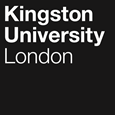 Programme SpecificationTitle of Course: MSc Pharmaceutical Analysis with Management StudiesThis Programme Specification is designed for prospective students, current students, academic staff and employers.  It provides a concise summary of the main features of the programme and the intended learning outcomes that a typical student might reasonably be expected to achieve and demonstrate if they take full advantage of the learning opportunities that are provided.  More detailed information on the learning outcomes and content of each module can be found in the course VLE site and in individual Module Descriptors.SECTION 1: GENERAL INFORMATIONSECTION 2: THE COURSEAims of the CourseThe aims of the MSc programme are:to equip post-graduates with key problem-solving, practical and IT skills in preparation for their careers in a variety of work environments;to create a pedagogic environment where a broad range of pharmaceutical analysts can enthusiastically pursue their subject in an atmosphere in which teamwork, exchange of ideas and debate are encouraged;to provide courses relevant to the needs of the pharmaceutical industry that will enhance the employability of students after graduationto equip students with problem-solving, practical, IT and key (transferable) skills derived from the collection, analysis, interpretation and representation of data and information in preparation for their careers in a variety of work environments;to give students the independent learning ability required for continuing professional development;to offer flexible programmes of study to suit the needs of students in employment and their employers.to enable all students to study both separation science and atomic and molecular spectroscopy at an advanced level;to give students a specialised knowledge of the techniques and applications relating to pharmaceutical analysis while building awareness of management in different business/organisational contexts and developing the analytical skills for management decision making..to provide the skills required for self-management and autonomy in the planning, organisation and conduct of an independent research project;to provide students with opportunities to develop their written and oral communication skills;to enable students to identify, locate and critically appraise secondary and primary sources during a research project;to offer students the opportunity to express originality and creativity in the quest for new knowledge, the application of current knowledge to new situations or the analysis of  knowledge from a novel standpoint.to give students a critical awareness of and engagement with current research methods and techniques.to develop analytical and evaluative skills for management decision making and to build an awareness of the requirements of management expertise in different business and organisational contexts. In addition, the aims of the professional placement module are:To provide experience of working in a professional environment that is relevant to the field of study To allow students to consolidate and apply the range of skills and knowledge acquired in the course of their studies to a work environment and to reflect on and develop these skills and knowledge further To enhance career prospects through the development of a range of skills that enable students to present themselves effectively, network and make informed decisions about employment and career plans.To develop the process of reflection and promote self-awareness in learning Give students an opportunity to develop further skills, preparing them for higher levels of employmentIntended Learning OutcomesThe programme provides opportunities for students to develop and demonstrate knowledge and understanding, skills and other attributes in the following areas.  The programme outcomes are referenced to the QAA subject benchmarks for Chemistry and Pharmacy, and the Framework for Higher Education Qualifications in England, Wales and Northern Ireland (March 2022) and relate to the typical student.In addition, students who successfully complete the professional placement  module will be able to:Relate academic theory to practice and apply knowledge and skills in a professional context Maintain an accurate account of work activity , reflect critically on the experience of the placement and evaluate their own personal and professional development Confidently present a critical understanding of the placement organisation and their experience within it Develop and practice key personal and employability skills and be able to show examples of the application of these skills including: self-awareness, communication, interpersonal, research and information literacy, numeracy and management and leadership skills Autonomously evaluate tasks set in the work place and apply effective communication and problem solving initiatives to achieve the best outcome for the employer;Programme Learning OutcomesIn addition to the programme learning outcomes identified overleaf, the programme of study defined in this programme specification will allow students to develop a range of key skills as listed in the following Graduate and Academic Success Framework: Key SkillsOutline Programme StructureThe MSc is made up of four taught modules each worth 30 credit points and a research project worth 60 credits (180 credits total). All students will be provided with the University regulations   Full details of each module will be provided in module descriptors and student module guides.Students exiting the programme with 60 credits are eligible for the award of PGCertStudents exiting the programme with 120 credits are eligible for the award of PGDipStudents joining the course in September embark on modules Molecular and Atomic Spectroscopy (CH7020) and Business in Practice (CI7600) in TB1 then progress onto Separation Science CH7030 and Pharmaceutical and Analytical Technology CH7050 in TB2 followed by the project (CH7100) in TB3 .Students joining the course in January will initially take Separation Science CH7030 and Pharmaceutical and Analytical Technology CH7050 in TB2 followed by the project (CH7100) in TB3.  They will then complete Molecular and Atomic Spectroscopy (CH7020) and Business in Practice (CI7600) in TB1Full-time – September IntakeFull-time – January IntakePart-time Year 1Part-time Year 2Students on the Professional Placement additionally take:*The Professional Placement module is for all placements route students and takes place after the project module. It can be up to 1 year in length maximum. Students are expected to engage in 10-12 months of work in the professional environment in a maximum of 2 settings. Assigned hours of work are to be arranged by the supervisor at the host institution. All placements will be arrangements between Kingston University and the institution hosting the placement, which may include companies, research institutes and hospitals Placements will be assigned to students based on availability and opportunity, taking into consideration the student’s background and proficiencies. Selection for placements will often be competitive and at the discretion of the host workplace. Students will demonstrate professional responsibility through attendance at the workplace for the agreed time and hours, adherence to policies in place at the work place, effective professional communication with supervisors and co-workers, and completion of tasks and duties as they are assigned.*Students starting the course in September will work on the placement for between 10 – 12 months, after their dissertation. Those students must confirm their placement before the deadline which will be notified by the Faculty. Students on courses with January intake will work on the placement for between 10 – 12 months, starting from February, after completing their dissertation. Students on this intake must confirm their placement before the deadline which will be notified by the Faculty. In either case, the suitability of the placement requires approval of the Course Leader. Students on placement must complete a portfolio assessment which includes a reflection on how the theories they have learnt during their teaching year have helped them in their placement and demonstrate ability to apply their teaching in a real world situation.Students exiting the programme with 60 level 7 credits are eligible for the award of PgCert  Students exiting the programme with 120 level 7 credits are eligible for the award of PgDip Principles of Teaching, Learning and Assessment The programme utilises a wide range of teaching and learning methods that will enable all students be actively engaged throughout the course. Knowledge and understanding is developed through teaching and learning methods that are carefully crafted to suit the content and the learning outcomes of the module – typically using lectures in the early parts of modules to ensure that students have the key knowledge relating to the module. Students are then given the opportunity to develop more individual interests and personal and key skills through a variety of group seminar, practical and laboratory sessions. A range of assessment methods are used to enable students to demonstrate the acquisition of knowledge and skills. Methods include course work, oral presentations, in-class tests, MCQs, examinations, laboratory reports and poster presentations. The assessment regime for each module has been designed to provide formative opportunities that allow students to practice and to receive feed forward on their performance in preparation for the summative assessment. Care has been taken to avoid assessment bunching. The team make use of technology enhanced learning to improve the student experience and facilitate feedback.  Examples include electronic marking and oral feedback via Speedgrader®, online assessments via Canvas and bespoke assignments produced using excel and visual basic to provide rapid marking for problem-solving practicals and electronic feedback in pdf format direct to the students email account.  The School runs a personal tutor scheme for postgraduates giving student the support of their allocated personal tutor, who will help students draw together the themes of the curriculum synoptically by discussing their Personal Development Plan with them. The development of academic skills is threaded throughout the course and assessed both formatively and summatively. Tutors test progress in the development of these skills, but also identify where students may need additional support, which may come via the Academic Skills Centre or other tailored support.A personal development plan system is used to facilitate the process and will involve various touchpoints at different points of the academic year to ensure engagement between tutor and tutee.  These will include for example an initial “get to know you” meeting where students will outline their background, .describe what they hope to get from the course and how it will fit into their future career plans.  A later meeting will look at results/feedback to date, discuss study methods and possible ways to improve performance. All of the Course team are research active and regularly publish their work in respected journals. This research expertise is directly applied to respective modules, e.g. stability of anti-cancer drugs (S Barton) & -drug testing in sport (J Barker) in the Separation Science module, thermal analysis techniques for the study of drug polymorphism,  purity of pharmaceuticals and drug degradation (S Barton) and near infrared (NIR) analysis of tablet formulations (J Fletcher) in the  Pharmaceutical and Analytical technology module, and spectral analysis of impurities in the Molecular and Atomic Spectroscopy module.  Many hold or have held important positions in the field and regularly attend national meetings e.g. Chair of Register of Analytical Chemists, Chairman of Royal Society of Chemistry South-East Region Analytical Division (SERAD), Hon. Secretary of Royal Society of Chemistry’s (RSC) Analytical Division, RSC Committee for Accreditation and Validation of Courses and most are Fellows or Members of the RSC or Forensic Science Society, Chartered Chemists/EurChem/Chartered Scientists and have professional teaching qualifications e.g. PGCE(HE) etc.Support for Students and their LearningStudents are supported by:A Module Leader for each module A Course Leader to help students understand the programme structure Personal Tutors to provide academic and personal support Project and professional placement tutors and workplace supervisor to give general advice on placement(s) and visit studentsTechnical support to advise students on IT and the use of software A designated programme administrator An induction week at the beginning of each new academic session. This includes an induction to the University, the School, Library, the Union of Kingston Students, University and School pastoral support and ancillary servicesStudent Voice Committee (SVC)Canvas – a versatile on-line interactive intranet an learning environment A substantial Study Skills Centre that provides academic skills support Student support facilities that provide advice on issues such as finance, regulations, legal matters, accommodation, international student support etc. Disabled student support The Students’ Union Careers and Employability ServiceAccess to Linkedin Learning which provides video courses taught by industry experts in software, creative, and business skills.Ensuring and Enhancing the Quality of the CourseThe University has several methods for evaluating and improving the quality and standards of its provision. These include:External examinersAnnual Monitoring and Enhancement, Module Enhancement Plan (MEP)Continuous Monitoring of Courses through the Kingston Course Monitoring Programme (KCEP+), Course Enhancement Plan (CEP)Student evaluation- SVC, and early/mid module feedback/module evaluation questionnaire (recognition of student rep scheme via competence certification)Moderation policiesFeedback from employersIn the 2017 Departmental Internal Subject Review of Pharmaceutical Sciences and Chemistry courses, the report evaluated the programmes.The review team commended the subject team on several strengths in the provision:The proactivity and agility of the academic staff that ensure the delivery of, high quality contemporary programmes. The quality of the current students and graduates and their engagement with the review team during the meeting. The approachability of staff which was particularly raised by students and graduates in both academic and pastoral care. The review team noted the following areas of good practice:The clear organisational structure for quality assurance and governance offering inclusivity to student representatives.The diagnostic student feedback ensures student expectations are managed from the start of the academic year and that provisions can be put in place to meet student expectations. In particular, Mathsaid, student support and signposting to academic skills provided to undergraduate students were exemplary. The wide range of assessments including course work, presentations, exams and essays. The mentoring scheme which provides cohort identity and additional support.The review team had confidence in the academic standards set and achieved for the fields involved in the review, in terms of the appropriateness of the content and academic level of the learning outcomes of the fields and the consistency of the actual student achievement with the intended outcomes. The review team had confidence in the quality of the learning opportunities that supported the students in achieving the academic standards of the awards to which the fields lead. The review team concluded that the fields were current and that the aims and learning outcomes were appropriate and were being met. The review team also concluded that the fields were well structured and complied with the Framework for Higher Education Qualifications and relevant subject benchmark statements.Employability and work-based learning The pharmaceutical industry delivers a significant contribution to the UK economy and the population as a whole and employed over 70,000 people as of 2009 (ABPI, 2011) while the wider chemical/pharmaceutical industry contributes about £20 billion a year of Added Value to the UK’s Gross Domestic Product (UK Chemical and Pharmaceutical Industry Facts and Figures, 2014*). Pharmaceutical analysts find employment in areas such as quality control where they ensure the products meet the high standards required and medicinal chemistry/drug discovery for e.g. molecular structure identification. In addition, pharmaceutical analysts can use their transferable skills to find employment either with chemical companies or contract laboratories such as The Laboratory of the Government Chemist ( LGC ) where they can perform a variety of roles including laboratory technical support, laboratory management, forensic investigations (sampling, chemical analysis and data interpretation).  The ‘with management’ option provides additional choice for students in areas such as human resources and finance either within these industries or without. The course would also prepare students for a PhD in chemical/pharmaceutical analysis, instrumentation or related disciplines.  Recent surveys indicate most of our graduates finding employment/further education less than 6 months after graduation in many of the areas mentioned above.Examples of recent graduate employment include analyst at Bristol Laboratories Ltd and Scientist, New Product Research, R&D – GlaxoSmithKline.Work-based learning, including sandwich courses and higher or degree apprenticeshipsWork placements are actively encouraged – although it is the responsibility of individual students to source and secure such placements. This allows students to reflect upon their own personal experience of working in an applied setting, to focus on aspects of this experience that they can clearly relate to theoretical concepts and to evaluate the relationship between theory and practice.Other sources of information that you may wish to consultJoint Pharmaceutical Analysis Group(Royal Society of Chemistry and Royal Pharmaceutical Societyhttp://www.jpag.org Association of the British Pharmaceutical Industrieshttp://www.abpi.org.uk Royal Society of Chemistry – Analytical Division.http://www.rsc.org/Membership/Networking/InterestGroups/Analytical/QAA benchmark for Chemistry:https://www.qaa.ac.uk/the-quality-code/subject-benchmark-statements/chemistry Kingston University websitehttp://www.kingston.ac.uk/postgraduate-course/pharmaceutical-analysis-msc/Development of Course Learning Outcomes in ModulesDevelopment of Programme Learning Outcomes in ModulesThis map identifies where the programme learning outcomes are assessed across the modules for this programme.  It provides an aid to academic staff in understanding how individual modules contribute to the programme aims, and a means to help students monitor their own learning, personal and professional development as the programme progresses and a checklist for quality assurance purposes.  Include both core and option modules.	where formative assessment/feedback occurs.  Students will be provided with formative assessment opportunities throughout the course to practice and develop their proficiency in the range of assessment methods utilised.Students will be provided with formative assessment opportunities throughout the course to practise and develop their proficiency in the range of assessment methods utilised.Date first producedDecember 2022Date last revisedDecember 2022Date of implementation of current versionDecember 2022Version number1FacultyHSSCESchoolLSPCDepartment Chemical and Pharmaceutical SciencesDelivery InstitutionKingston UniversityAward(s) and Title(s):MSc Pharmaceutical Analysis with Management StudiesIntermediate Awards(s) and Title(s):MSc Pharmaceutical Analysis with Management Studies with Professional PlacementFHEQ Level for the Final Award:Awarding Institution:PG Certificate, PG DiplomaTeaching Institution:7Location:Kingston UniversityLanguage of Delivery:Kingston UniversityModes of Delivery:Penrhyn Road campus, Kingston UniversityAvailable as:EnglishMinimum period of registration:Full timeMaximum period of registration:Full fieldEntry Requirements: 1 year; 2 years with Professional PlacementProgramme Accredited by:2 years; 3 years with Professional PlacementQAA Subject Benchmark Statements:Candidates with a UK or UK equivalent (stated by NARIC) second class Bachelor Honour's degree in chemistry, pharmacy, pharmaceutical science or a related subject such as pharmacology or biomedical science. are qualified to register for the MSc. Other degrees will be considered on an individual basis.Approved Variants:Candidates who do not qualify under the regulations above, but who have appropriate experience are still eligible to apply.  A detailed description of appropriate experience and a statement of support from an employer should accompany the application.  If these documents are satisfactory, the candidate will normally be interviewed (overseas applicants will often be interviewed by telephone/SKYPE)/TEAMS.UCAS Code:British nationals/majority English-speaking nation nationals need a GCSE Grade C or above in English or an equivalent qualification, (see webpages for further details). Students who are not a national of a majority English speaking country or who have not completed an academic qualification equivalent to a UK Bachelor’s degree in one are required to provide evidence of appropriate competence in use of the English Language, for example by having passed a recognised English Language examination (or equivalent): e.g., British Council IELTS test, (where a minimum overall score of 6.5 and a minimum of 6.0 in Writing, Reading, Listening and Speaking), is required.Programme Learning OutcomesProgramme Learning OutcomesProgramme Learning OutcomesProgramme Learning OutcomesProgramme Learning OutcomesProgramme Learning OutcomesKnowledge and UnderstandingOn completion of the course students will be able to:Intellectual skills – able to:On completion of the course students will be able to:Subject Practical skills On completion of the course students will be able to:A1appreciate the role of the pharmaceutical analyst in a variety of situationsB1approach and resolve the complex problems that can arise during an analysisC1carry out subject-related practical work safely and understand safety requirements including preparing CoSHH formsA2have an understanding of the principles and theories introduced in the courses and apply that knowledge to familiar and unfamiliar situationsB2demonstrate the ability to be independent, autonomous learnersC2select and operate in an efficient manner the techniques used widely in pharmaceutical analysisA3display advanced skills in interpretation and discussion of the results of laboratory data, in the context of the wider analytical problem, and recognise the significance of the results to industry/society in generalB3achieve competence in the design, planning and execution of practical investigations, selection of appropriate techniques and procedures for carrying out particular pharmaceutical analyses C3plan and implement good scientific and consistent practice (including contamination avoidance), reliably recording methods and results using appropriate methods to critically analyse the data and evaluate the level of its uncertaintyA4demonstrate an understanding of, and ability to interpret clients’ requirements;acquire specialist knowledge of advanced pharmaceutical analysis techniques and specialised applications.B4assemble data from a variety of sources and discern and establish connectionscritically analyse and appraise both primary and secondary information sourcesC4demonstrate skills in the evaluation and interpretation of laboratory dataA5understand how a research project operates and undertake research in a logical and safe mannerB5evaluate financial risk and decision making within a business environmentC5develop an understanding of the analytical challenges particular to the pharmaceutical industry and acquire the specialised knowledge to face those challengesA6understand how to prepare a research report and poster in the correct format and to have an active engagement and familiarity with recent and current research methods, results and publications B6plan, carry out and report investigations with an effective self-critical attitudeC6design controlled experiments to investigate qualitative and/or quantitative characteristics of pharmaceutical samples and apply and adapt problem solving skills to unfamiliar, complex and open-ended situationsA7develop the leadership skills in order to meet business challenges and cope with its complexity and to exhibit competence in a set of analytical and evaluative management skillsB7develop an understanding of the analytical challenges particular to the pharmaceutical industries, and with reflection and recall of both theoretical and practical skills, surmount these challengesC7undertake a strategic analysis of commercial operations within a business environmentSelf-Awareness SkillsCommunication SkillsDigital and numerical skillsInterpersonal skillsResearch SkillsManagement and LeadershipCreativity and problem-solving skillsTake responsibility for own learning and plan for and record own personal developmentSynthesise information to express ideas clearly in writing and the spoken word to diverse and multiple audiences Handle and understand number as required for contextWork well with others in a group or teamIdentify and use effective ways to search and validate information  Seek opportunities to initiate and determine the scope of a task/projectView problems from a diverse range of perspectives to find solutions Recognise own academic strengths and weaknesses, reflect on performance and progress and respond to feedbackPresent, challenge and defend ideas effectivelySummarise and visualise numerical dataWork flexibly and respond to changeCritically evaluate information and use it appropriatelySeek opportunities to identify and secure resources needed to undertake the task/project; efficiently schedule and manage the resourcesSeek opportunities to address global and long-term challenges  Organise self effectively, agreeing and setting realistic targets, accessing support where appropriate and managing time to achieve targetsActively listen to ideas of others in an unbiased wayNavigate, interact and contribute effectively, safely and legally with various digital platforms, including the webDiscuss and debate with others and make concessions to reach agreementApply the ethical requirements in both the access and use of informationSeek opportunities to set the direction, successfully complete and evaluate a task/project, revising the plan where necessaryImagine, create and exploit solutions and more abstract ideas, including experimentation and risk-takingWork effectively without supervision in unfamiliar contextsUse personal and professional digital tools and environments Give, accept and respond to constructive feedbackComply with legal requirements in both the access and use of information Seek opportunities to motivate and direct others to enable an effective contribution from all diverse participantsWork with complex ideas and problems, making evidence-based recommendations Use technologies to effectively communicate and collaborate across dispersed/global teams. Show sensitivity and respect for diverse values and beliefsAccurately cite and reference information SourcesEnterprise skills (ability to anticipate, identify, and grasp opportunities) Commercial acumen Level 7Level 7Level 7Level 7September (TB1)January (TB2)May (TB3)Business in PracticeCI7600(30 credit)Separation ScienceCH7030(30 credits)Project module CH7100(60 credits)Professional Placement CH7900*(120 credits)Molecular and Atomic SpectroscopyCH7020(30 credits)Pharmaceutical and Analytical TechnologyCH7050 (30 credits)Project module CH7100(60 credits)Professional Placement CH7900*(120 credits)Level 7Level 7Level 7Level 7January (TB2)May (TB3)September (TB1)Separation ScienceCH7030(30 credits)Project module CH7100(60 credits)Business in PracticeCI7600(30 credit)Professional Placement CH7900*(120 credits)Pharmaceutical and Analytical TechnologyCH7050 (30 credits)Project module CH7100(60 credits)Molecular and Atomic SpectroscopyCH7020(30 credits)Professional Placement CH7900*(120 credits)Level 7Level 7Level 7September (TB1)January (TB2)TB3Business in PracticeCI7600(30 credit)Separation ScienceCH7030(30 credits)Level 7Level 7Level 7Level 7September (TB1)January (TB2)May (TB3)Molecular and Atomic SpectroscopyCH7020(30 credits)Pharmaceutical and Analytical TechnologyCH7050 (30 credits)Project module CH7100(60 credits)Professional Placement CH7900*(120 credits)… with Professional PlacementModule CodeCredit valueLevelTeaching BlockProfessional PlacementCH79001207Between 2 and 3Module CodeCH7020CH7030CH7050CI7600CH7100CH7900Programme Learning OutcomesKnowledge & UnderstandingA1Programme Learning OutcomesKnowledge & UnderstandingA2Programme Learning OutcomesKnowledge & UnderstandingA3Programme Learning OutcomesKnowledge & UnderstandingA4Programme Learning OutcomesKnowledge & UnderstandingA5Programme Learning OutcomesKnowledge & UnderstandingA6Programme Learning OutcomesIntellectual SkillsB1Programme Learning OutcomesIntellectual SkillsB2Programme Learning OutcomesIntellectual SkillsB3Programme Learning OutcomesIntellectual SkillsB4Programme Learning OutcomesIntellectual SkillsB5Programme Learning OutcomesIntellectual SkillsB6Programme Learning OutcomesIntellectual SkillsB7Programme Learning OutcomesPractical SkillsC1Programme Learning OutcomesPractical SkillsC2Programme Learning OutcomesPractical SkillsC3Programme Learning OutcomesPractical SkillsC4Programme Learning OutcomesPractical SkillsC5Programme Learning OutcomesPractical SkillsC6Programme Learning OutcomesPractical SkillsC7Level 4Level 5Level 6Level 7Module codee.g., CH6101Knowledge & UnderstandingA1A2A3A4Intellectual SkillsB1B2B3B4Practical SkillsC1C2C3C4